Mov.362427@2freemail.com 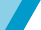 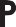 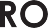 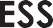 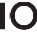 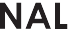 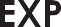 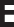 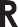 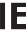 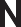 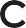 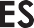 DUBAI LIBRARY DISTRIBUTORSRas Al Khor Industrial Area 2 Dubai U.A.E. Graphic Designer2013 - PRESENTI was put in charge of the graphic design and product design for Disney, Warner Brothers, MBC, Football Clubs, K2B, MyBag, Eternity. I was responsible for layout pre-press and the preparation of print files working closely with the senior editor, production staff and printers. Reporting to the Managing Director.GIANT FASHION CO. LTD.Riyadh Kingdom of Saudi Arabia Graphic Designer / Visual Merchandiser2011 - 2013Creates window and in store display in shop, taking responsibility for the looks of the store, with the aim of promoting goods in order to maximize the sales.PUREGOLD PRICE CLUB, INC.Manila, Philippines Graphic Designer2010 - 2011Install/sets up banner, poster and ad materials for store promotions. Make direc- tional signage systems for store (lay-outing poster, flyer, banner) and designs for store needs (bulletin board, signage holder, etc.) Creates seasonal display for store events and special occasions. Facilitates production of the store ID and printing of Puregold uniform. Decorates mass display for product contest and promo booth.OMNI DIGITAL IMAGINGLas Piñas City, Philippines Graphic Designer2007 - 2010In charge of graphic design for (business card, invitation card, banner, poster, flyer) responsible for printing souvenir items (t-shirt, mug, plate, mouse pad, button pin, pvc ID etc.) Specialize in taking an image and enhancing it or creat- ing a whole image from various images. I used to edit or extend backgrounds, adjust color tones and retouch skin textures and generally clean up image.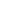 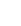 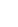 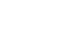 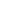 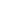 TECHNOLOGICAL UNIVERSITY OF THE PHILIPPINESManila, PhilippinesGraphic Arts and Printing Technology2005LAS PIŇAS NATIONAL HIGH SCHOOL2002Las Piñas City, PhilippinesHigh School DiplomaLAS PIŇAS ELEMENTARY SCHOOL1998Las Piñas City, PhilippinesElementary School Diploma